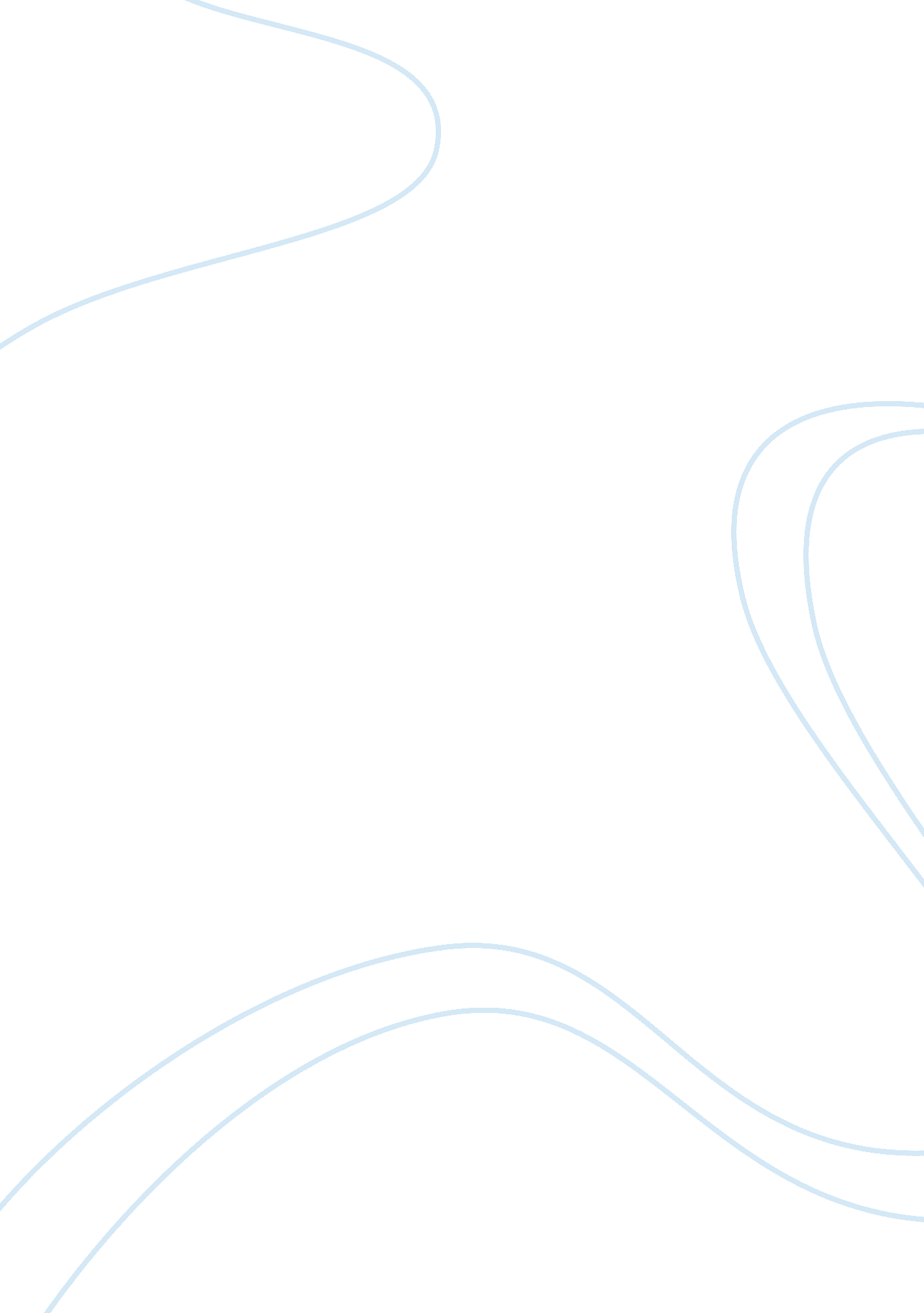 Is walmart good or bad for america?Business, Company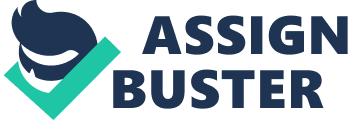 Is Wal-Mart Good for America? Wal-Mart is both good and bad for America in many different ways. Wal-Mart has cost people many jobs but it has also helped keep U. S inflation down. Wal-Mart also creates many jobs for people but does not pay those people atminimum wage, but at a lower wage. Also Wal-Mart gets there products from overseas causing a lower standard of living here. Wal-Mart also doesn’t offer their employees withhealthinsurance. Wal-Mart has destroyed local businesses but it has also been a very successful company over 100 million shoppers per week in just the U. S alone. Wal-Mart is good but also bad for America because of these reasons. Wal-Mart has helped keep inflation down in the U. S because it focuses on low costs and to give everyone the best prices. Wal-Mart has also been a very successful company because it has over 100 million shoppers per week. They have also had $256 billion in sales and having over 5, 000 stores worldwide. Wal-Mart has also created many jobs for all the people working there and a study was also done where places with a Wal-Mart had a fast growing personal income, overall employment, and retail employee than places without one. Wal-Mart has also gives great benefits to its employees. Wal-Mart may have these great pros but there are also many cons on why it is not good for America. Wal-Mart’s main focus is driving the massive overseas shift to China in the production of American consumer goods this results in thousands of jobs lost and also a lower standard of living here. Wal-Mart uses outsourcing to keep their prices down which effects the businesses around them because of the jobs lost. Wal-Mart also does not provide its employees with health benefits and pays them lower than minimum wage. Wal-Mart has destroyed many local businesses in the communities where it is located. This causes many jobs lost due to the Wal-Mart’s that are being built in different communities. I think that Wal-Mart is good for America because it has low prices that everyone can afford. Wal-Mart has also been beneficial to America because it has created many jobs for people with their 5, 000 locations worldwide. Wal-Mart also gives their employees great benefits. Wal-Mart also provides people with the option of only going to one place to get everything you need with their vast variety of products. Lastly, the areas that have Wal-Marts have a fast growing personal income, overall employment, and retail employee than areas without one. In conclusion, Wal-Mart has many cons but also many pros as to if it is good for America. One thing that makes Wal-Mart good for America is that it has low prices that everyone can afford and also created many jobs for people. Wal-Mart also gives great benefits to their employees. Wal-Mart is bad for America because while it has created many jobs it has also destroyed jobs of the local markets in the areas where one is located. Also it pays their employees lower than minimum wage. In my opinion, despite all these cons, Wal-Mart is good for America. 